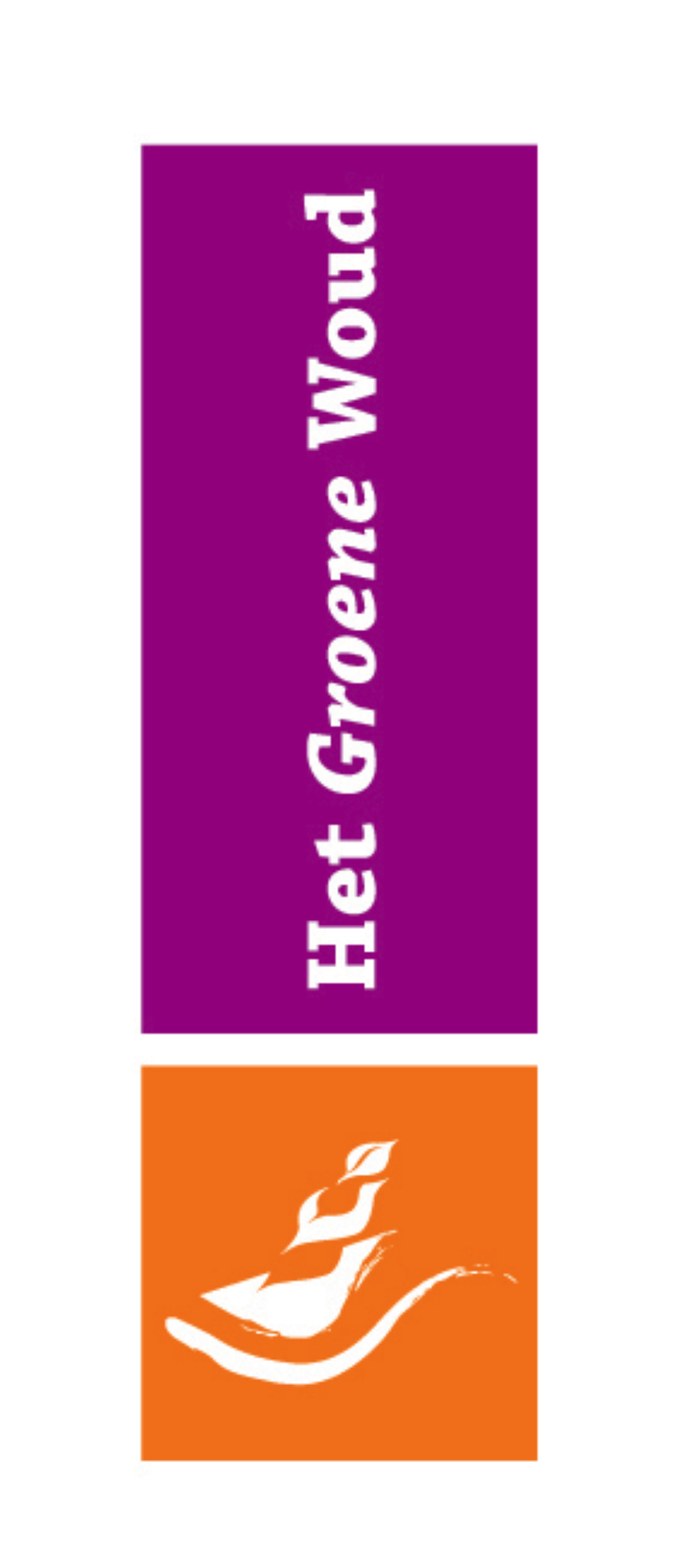 AANVRAAGFORMULIERLandschapsfonds Het Groene Woudd.d. …………………………………Onderstaand blok niet door aanvrager in te vullenNAAM PROJECT: ………………………………………………………………………………A.	SamenvattingB1	Gegevens van de aanvrager B2 	Partnerschap Het Groene WoudC	ProjectgegevensD	Financiële projectgegevensE1	Verplichte bijlagenProjectplan inclusief gespecificeerde begroting en dekkingsplan Uittreksel Kamer van Koophandel van max. 1 jaar oud (tenzij aanvrager particulier is)E2	Overige bijlagen……………………………………………………………………………..………………………………………………………………………………………………………………………………………………………………Projectnaam:Projectcode:Datum ontvangst Stichting Landschapsfonds Het Groene Woud:Paraaf ontvangst:Samenvatting project (maximaal 20 regels; een volledig projectplan inclusief gespecificeerde begroting en dekkingsplan dient als bijlage 1 meegestuurd te worden.) 
Deze samenvatting is van groot belang voor de besluitvorming.Naam aanvragerJuridische status aanvragerParticulier (natuurlijk persoon)Rechtspersoon, te weten NV / BV / VOF / Stichting / Maatschap / Vereniging / Bedrijf / Anders namelijk …………………Overheidsorgaan, namelijk …………………Inschrijfnummer Kamer van Koophandel (KvK)(Toevoegen als bijlage 2: uittreksel KvK van max 1 jaar oud)Adres, postcode en woonplaatsTelefoonnummerE-mailWebsiteIBAN rekeningnummerNaam contactpersoonTelefoonnummerE-mailFunctie contactpersoonManier waarop het partnerschap met Het Groene Woud is ingevuldDienstenpartner / Vriend / Structureel donateur(doorhalen wat niet van toepassing is)Let op: Indien dit niet aangegeven kan worden is een bijdrage uit het Landschapsfonds niet mogelijk!Naam project Kort en bondig (maximaal 8 woorden)Wat is er concreet/fysiek gerealiseerd als het project af is? Het Landschapsfonds staat vooral voor fysiek zichtbare resultaten (natuur/landschap/cultuurhistorie) Doelgroep van het project Locatie waar het project wordt uitgevoerdO.a. adres, postcode, plaats, gemeente(n)Voorgenomen startdatum en einddatum project Op welke manier geeft uw project invulling aan één of meer van de primaire doelen van Landschapsfonds Het Groene Woud: behoud, herstel, toename en/of versterking van natuur, biodiversiteit, landschappelijke en/of cultuurhistorische waarden (erfgoed)(Voor prioritaire doelen is max. € 5.000 per project beschikbaar; voor een groot project met veel fysieke impact max. € 15.000; in beide gevallen wordt max. 50% van de projectkosten vergoed) Op welke manier geeft uw project invulling aan het secundaire doel van Landschapsfonds Het Groene Woud:  vergroten van kennis over en creëren van draagvlak voor kernkwaliteiten van Het Groene Woud middels duurzame publicaties(Voor het secundaire doel is maximaal € 2.000 per project beschikbaar)Geef aan of en op welke manier uw project aansluit bij het jaarthema van Landschapsfonds Het Groene Woud. Voor 2021 is het jaarthema “Zandpaden”; (zie ook https://www.hetgroenewoud.com/organisatie/streekfonds/)Hoe is de structurele instandhouding na realisatie van het project geborgd (o.a. beheer en onderhoud)?Op welke manier draagt uw project bij aan het uitdragen van / het geven van bekendheid aan Nationaal Landschap Het Groene Woud?Eén van de voorwaarden van het Landschapsfonds is dat, bij honorering van een project, initiatiefnemers zich actief inzetten voor het werven van partners van Het Groene Woud (donateurs, vriend, ambassadeur)Dit is mij bekend en ik ben hiertoe bereid: ja/nee
(doorhalen wat niet van toepassing is)Vergunningena. Welke vergunningen zijn er nodig om het project uit te voeren?b. Zijn alle vergunningen in bezit?c. Zo nee, welke vergunning(en) moet(en) nog verkregen worden? Wanneer naar verwachting?Raming totale projectkosten: excl. btw                                                                                              bedrag btw                                                 incl. btwKunt u de btw verrekenen of compenseren?Ja / NeeDekking:Eigen bijdrageBijdragen van derden (benoemen van wie en status: toegezegd / aangevraagd / nog aan te vragen)Gevraagde bijdrage uit het LandschapsfondsOp welke wijze kunt u aantonen dat anderen fondsen of subsidies niet (voldoende) voorzien in de financiering?